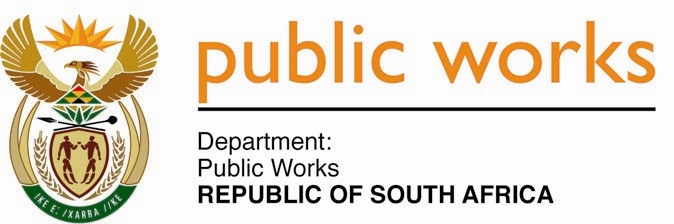 MINISTRYPUBLIC WORKS AND INFRASTRUCTUREREPUBLIC OF SOUTH AFRICA Department of Public Works l Central Government Offices l 256 Madiba Street l Pretoria l Contact: +27 (0)12 406 1627 l Fax: +27 (0)12 323 7573Private Bag X9155 l CAPE TOWN, 8001 l RSA 4th Floor Parliament Building l 120 Plain Street l CAPE TOWN l Tel: +27 21 402 2219 Fax: +27 21 462 4592 www.publicworks.gov.za NATIONAL ASSEMBLYQUESTION NUMBER:					        	751 [NO. NW874E]INTERNAL QUESTION PAPER NO.:				06 of 2021DATE OF PUBLICATION:					        	05 MARCH 2021DATE OF REPLY:						           19 MARCH 2021751.	Ms S J Graham (DA) asked the Minister of Public Works and Infrastructure:With regard to the Construction Health and Safety Examinations offered by the SA Council for the Project and Construction Management Professions, (a) what total number of persons are (i) waiting to write the examinations and (ii) in the process of registering for the examinations, (b) what are the reasons for the delay in the examinations, (c) what steps have been taken to address the delay, (d) how often are the examinations offered and (e) on what date will the next examination take place? 																NW874E_______________________________________________________________________________REPLY:The Minister of Public Works and Infrastructure (a)(i)	I have been informed by the Department that the total number of the persons waiting to write the examinations is 1138.(ii)	The total number of persons in the process of registering for examinations is 2243.(b)	The examinations were delayed by the advent of the Covid-19 pandemic and the resultant lockdowns which had restrictions on gatherings. (c)	The Council adopted the principle of first in first out (FIFO) to address the backlog of those who need to sit for examinations.  In addition, the Council is currently developing an online examination portal which will be operational in the new financial year.(d)		Notwithstanding the Covid-19 challenges, under normal circumstances the examinations are conducted monthly.(e)		The next examinations will be conducted from 24 March 2021.